Добро пожаловать в группу "Теремок"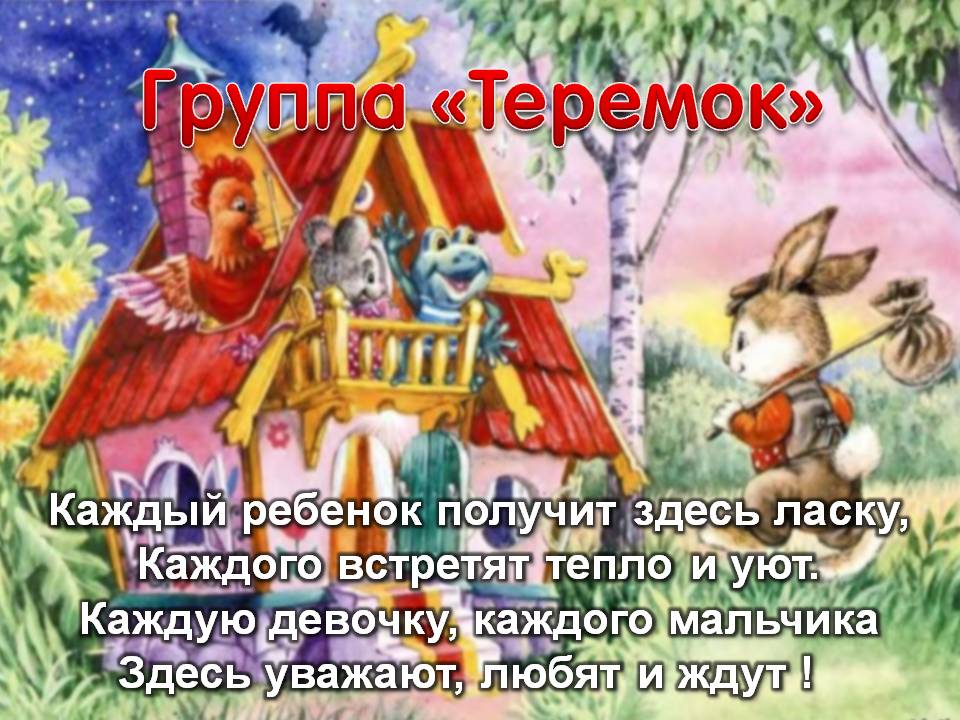 Что за славный теремок -Не большой, не маленький.Он не заперт на замок,Не закрыт на ставенки.Здесь научат всех детейПеть и рисовать       Дружно жить, стихи читать,   Удивляться и мечтать!В нашей группе  20 детей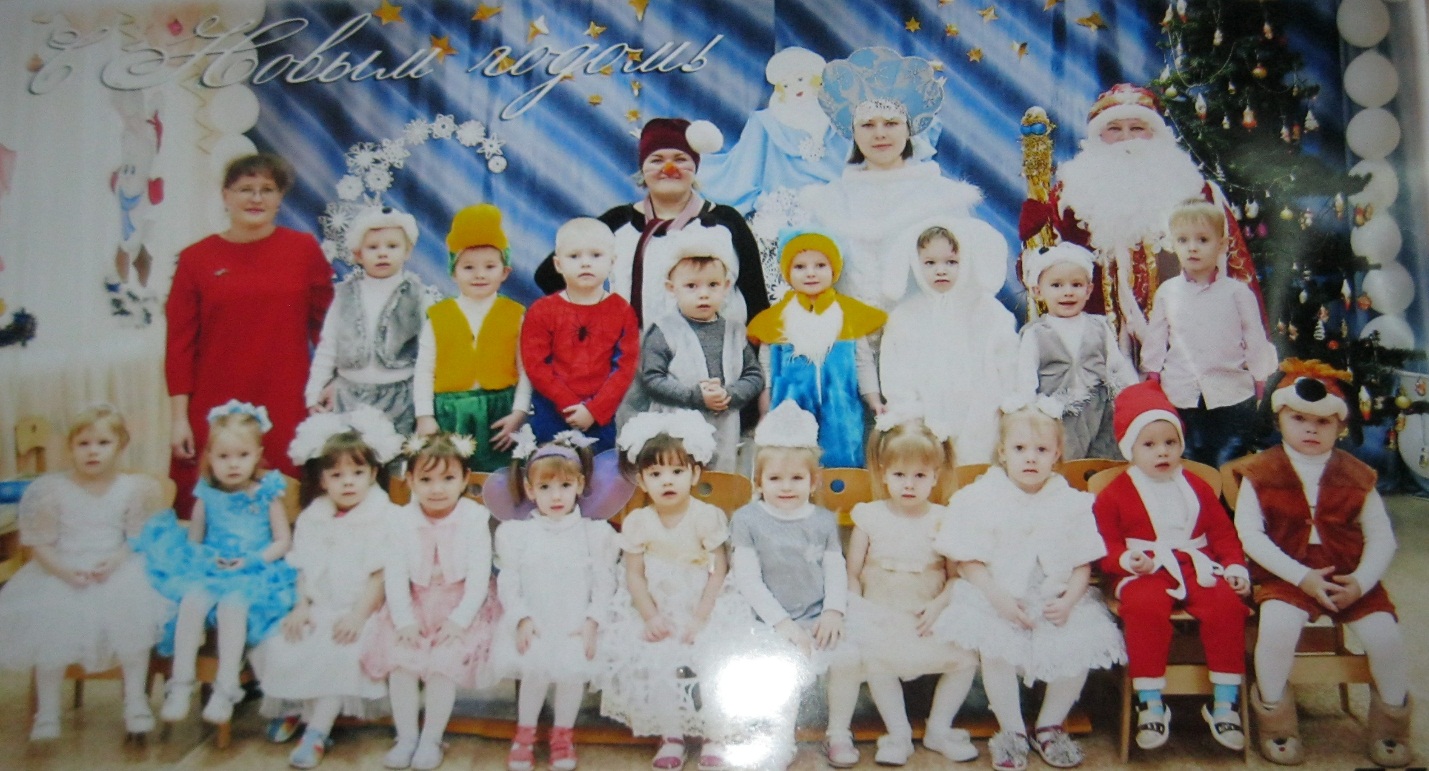 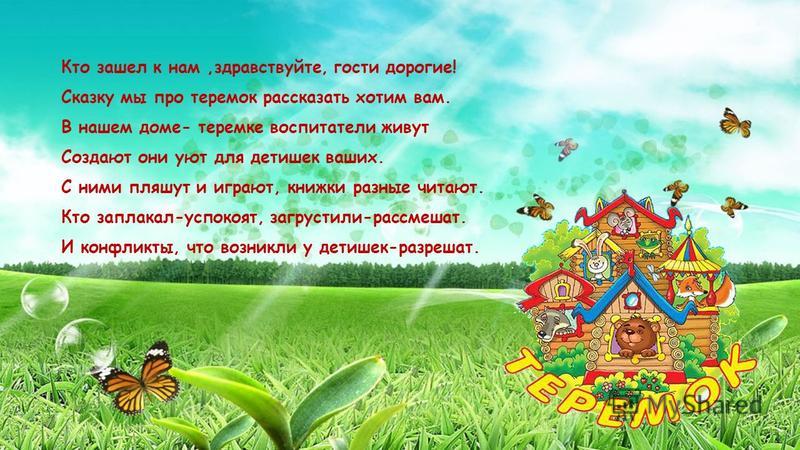 Воспитатели группыКазакова Елена Викторовна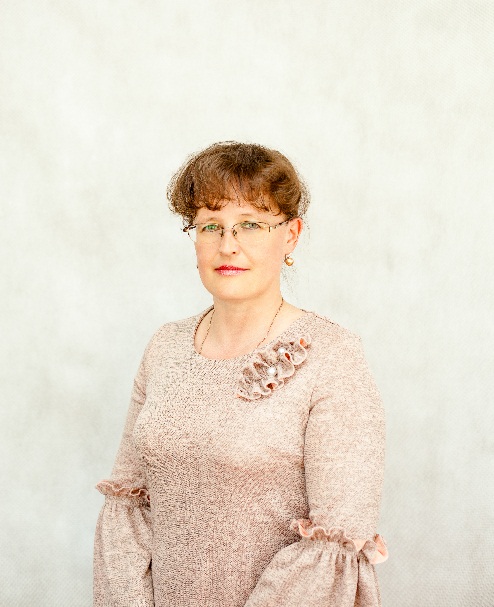 
Вдовина Татьяна Анатольевна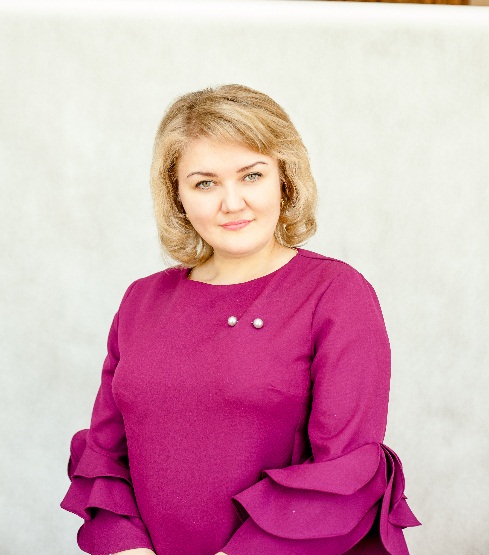 Младший воспитатель Софронова Татьяна Викторовна"Наш теремок - красивый дом.                     В нём дружно, весело живём.                     Таланты развиваем,                     Танцуем и играем."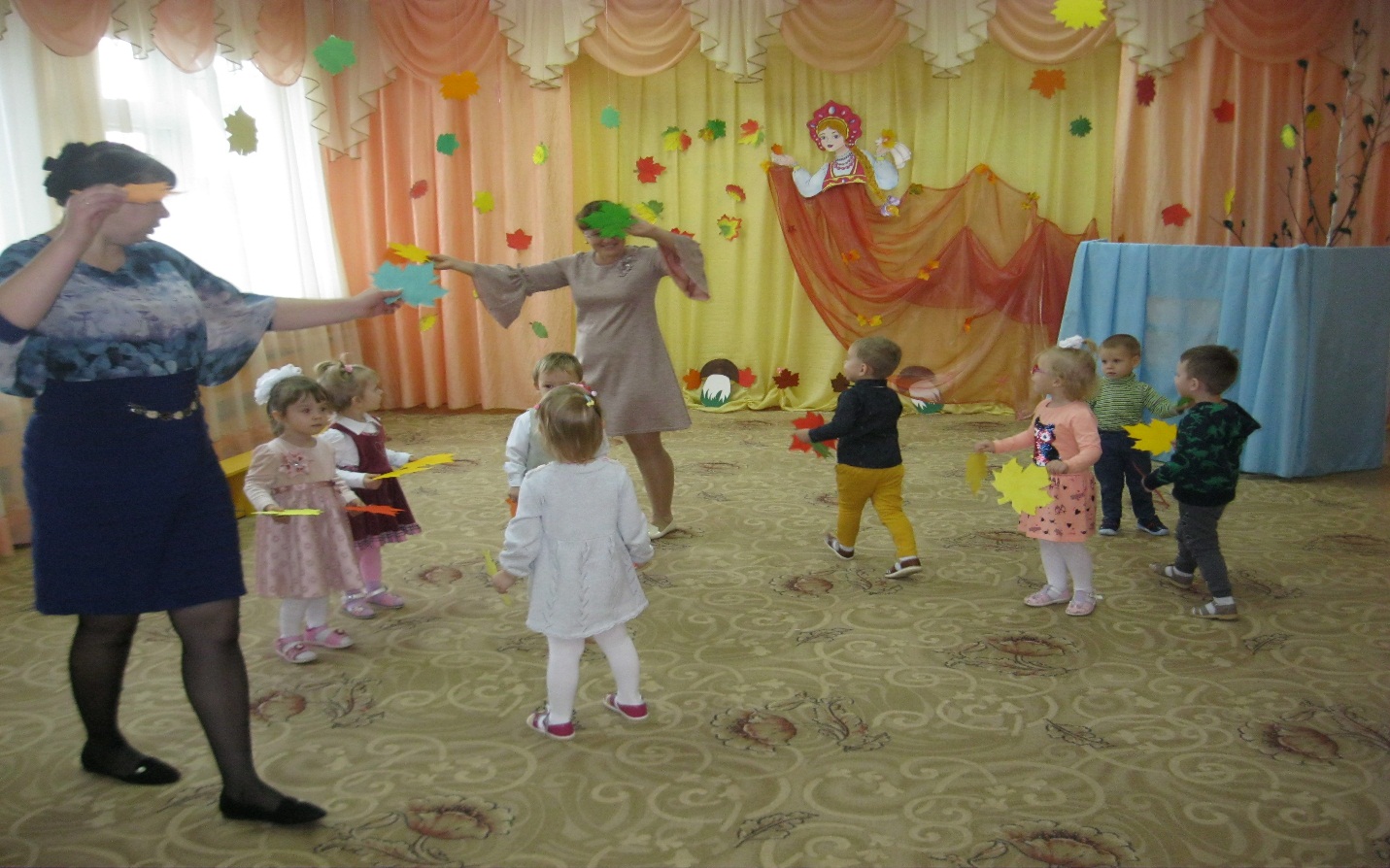 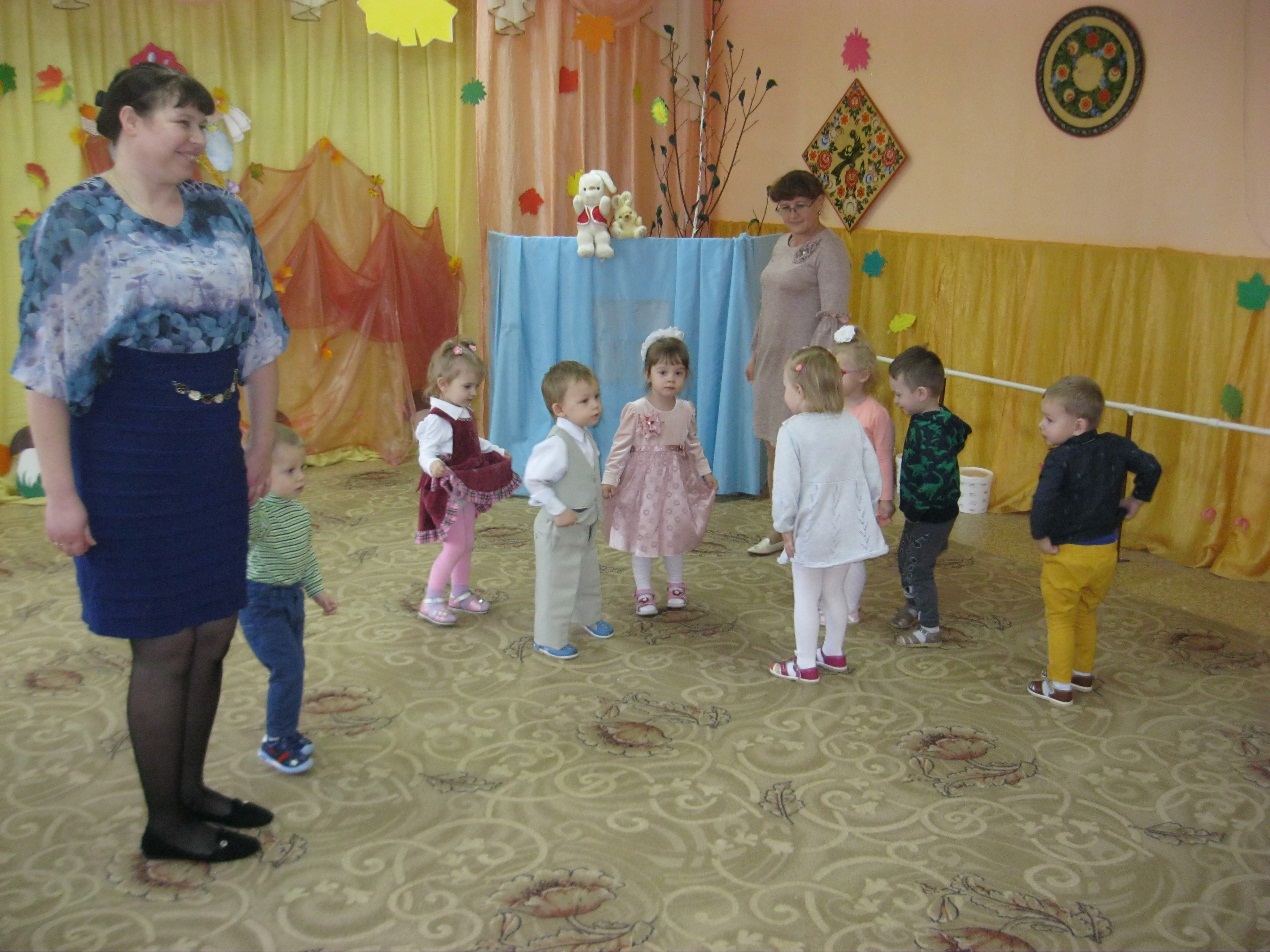 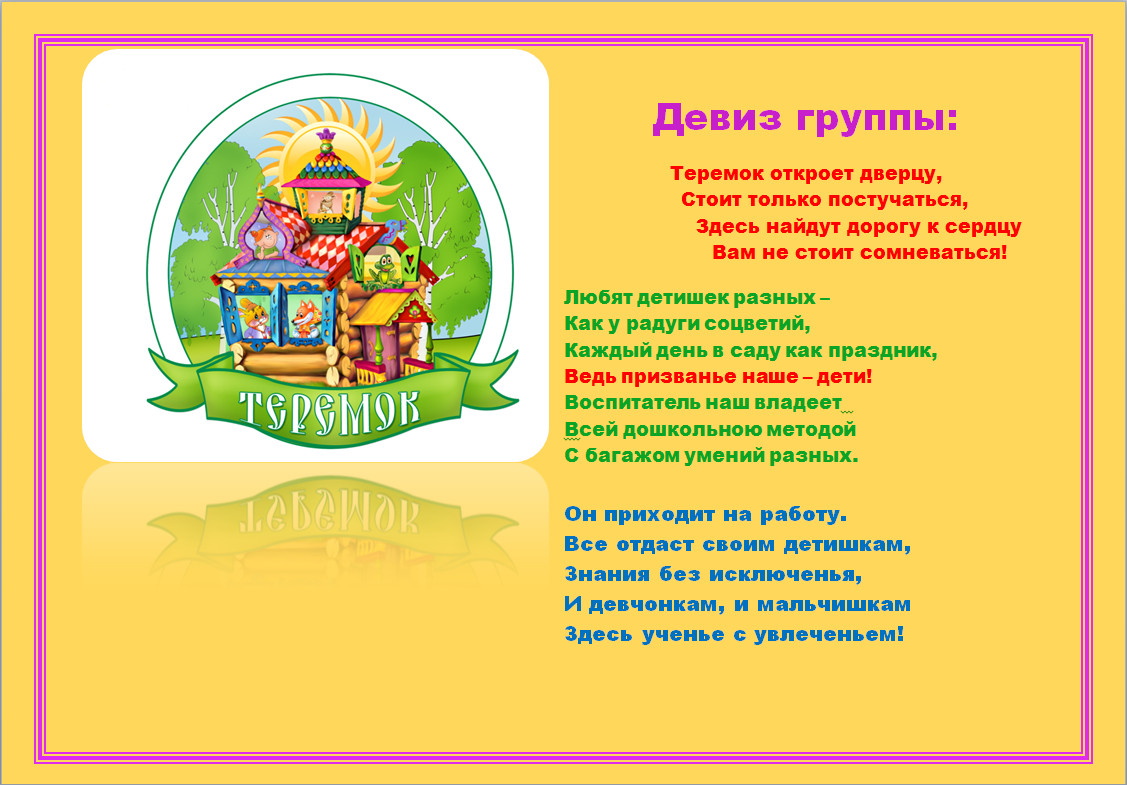 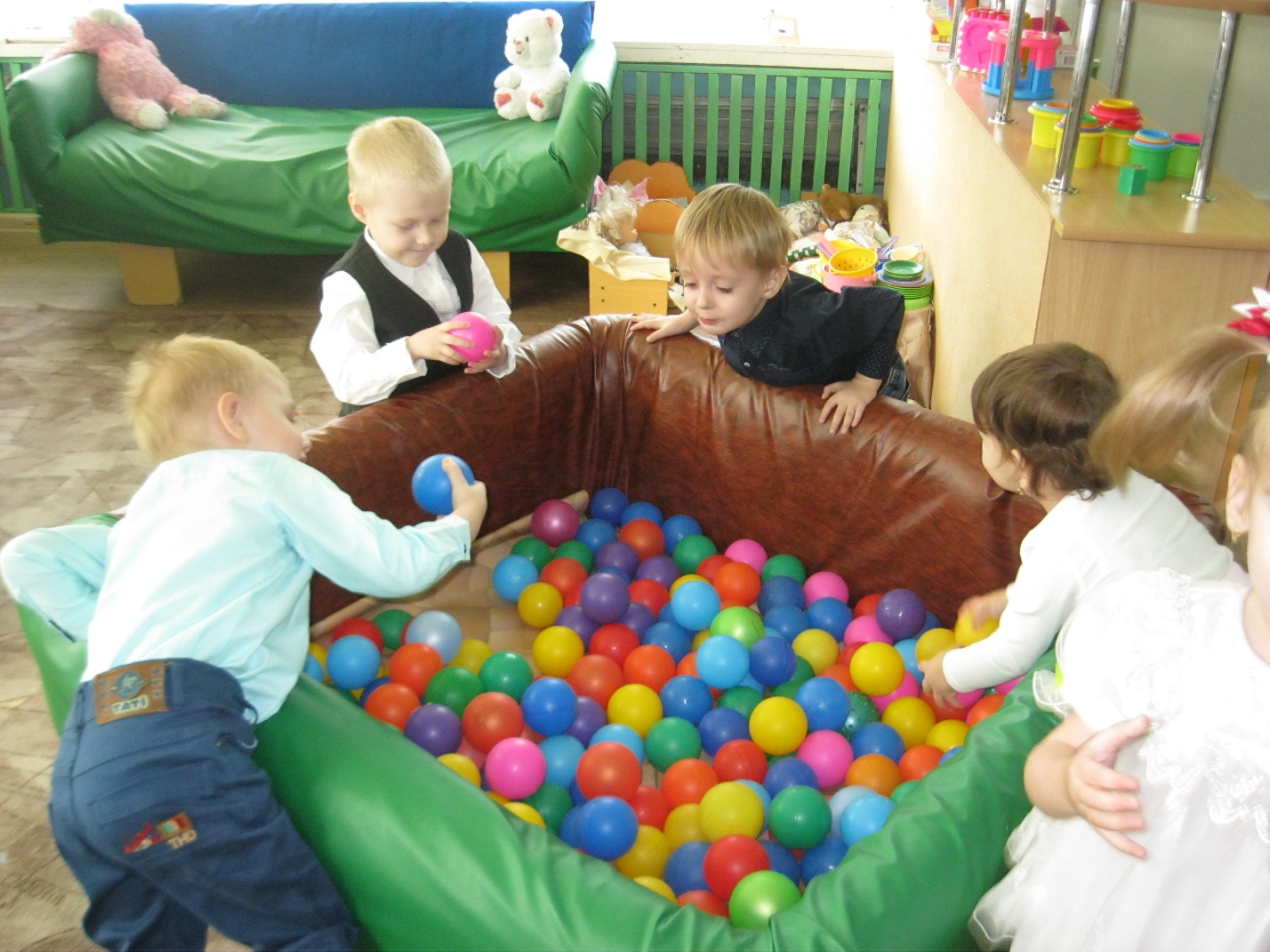 Заходи в наш Теремок
Ярко светит огонек
И лягушке, и мышонку,
И лисичке, и зайчонку,
И дочурке, и сыночку
Всем уютно в Теремочке!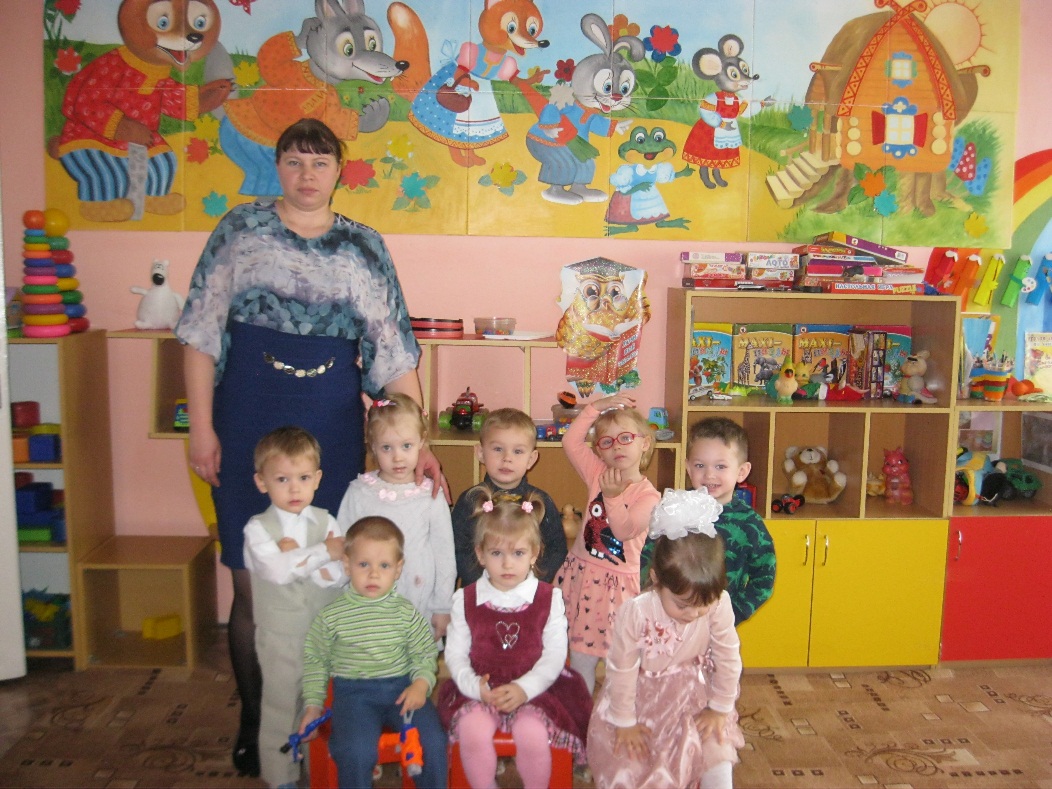 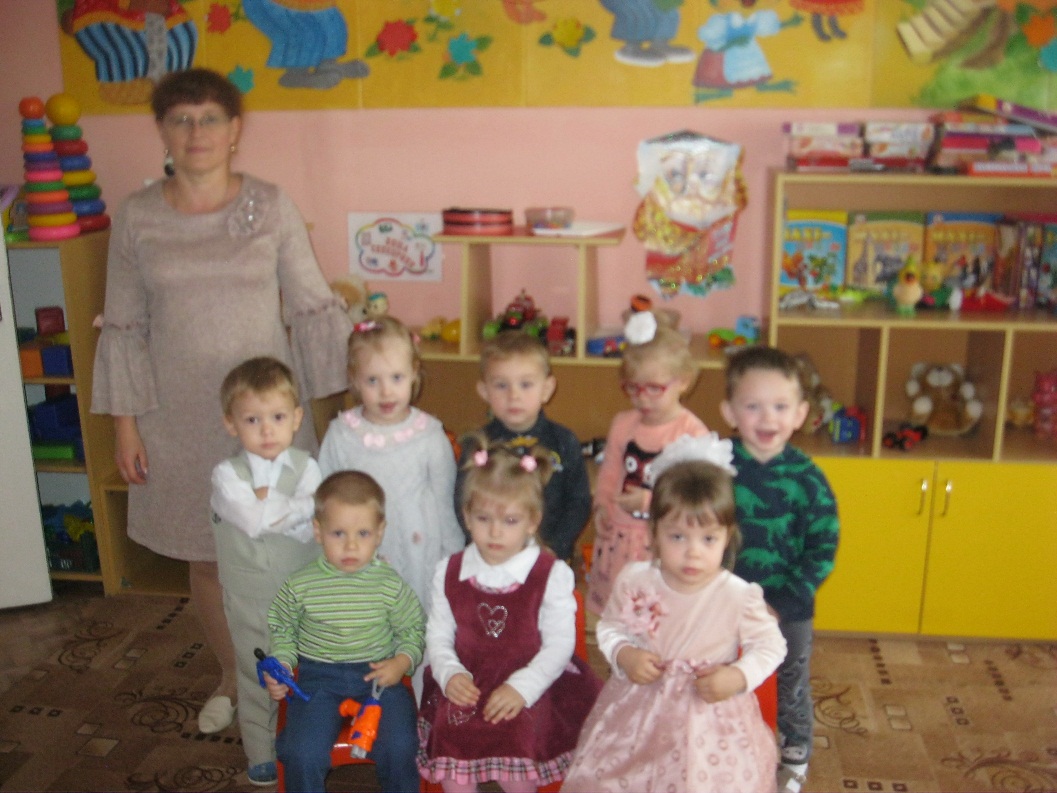 Терем, терем, теремокМного деток в нем живетВ теремочке мы растемДружно, весело живем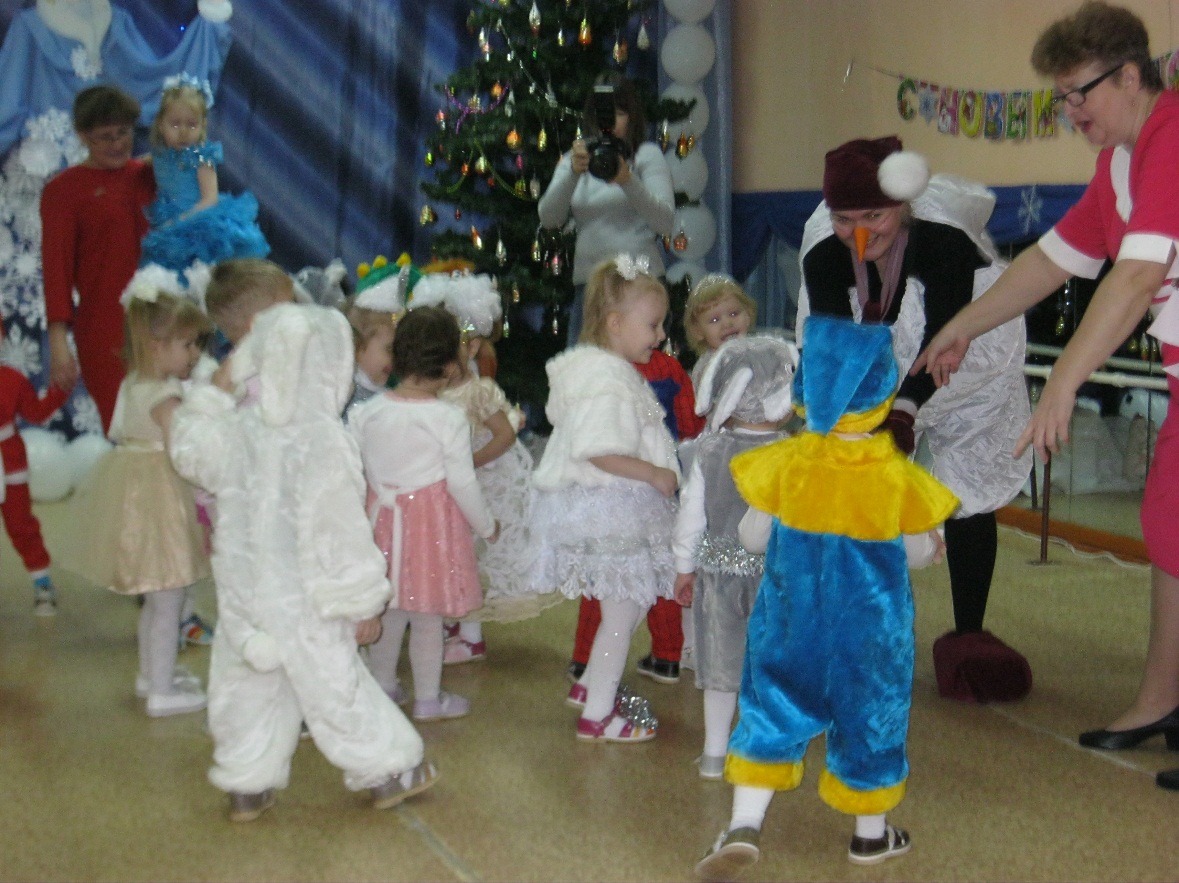 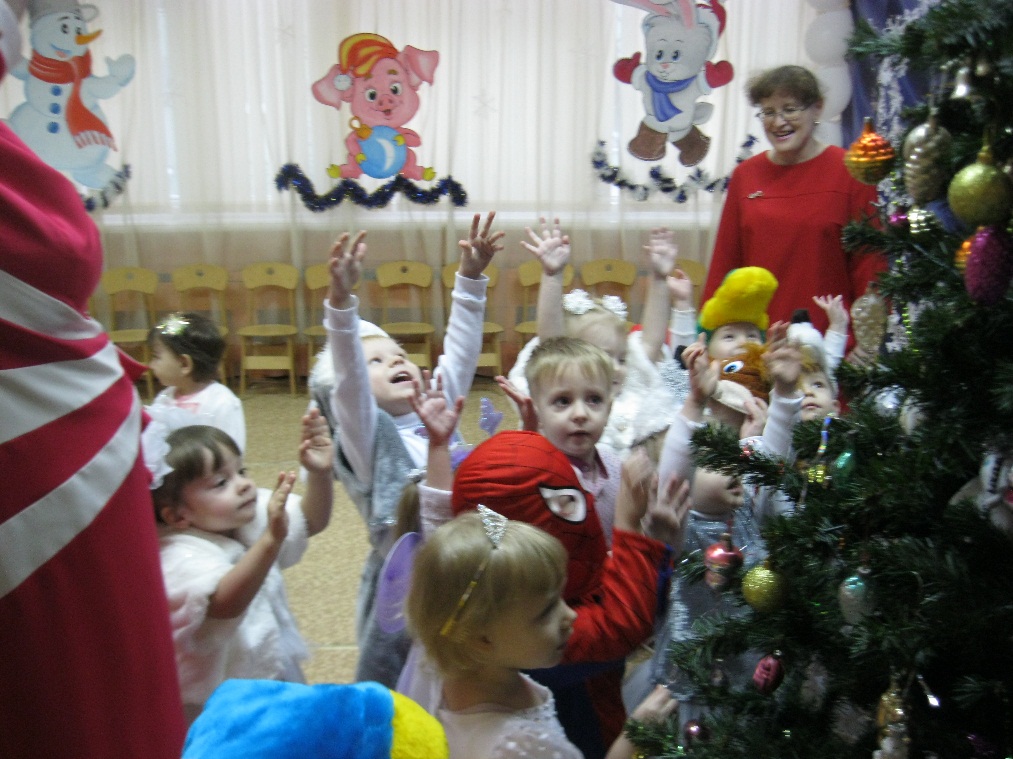 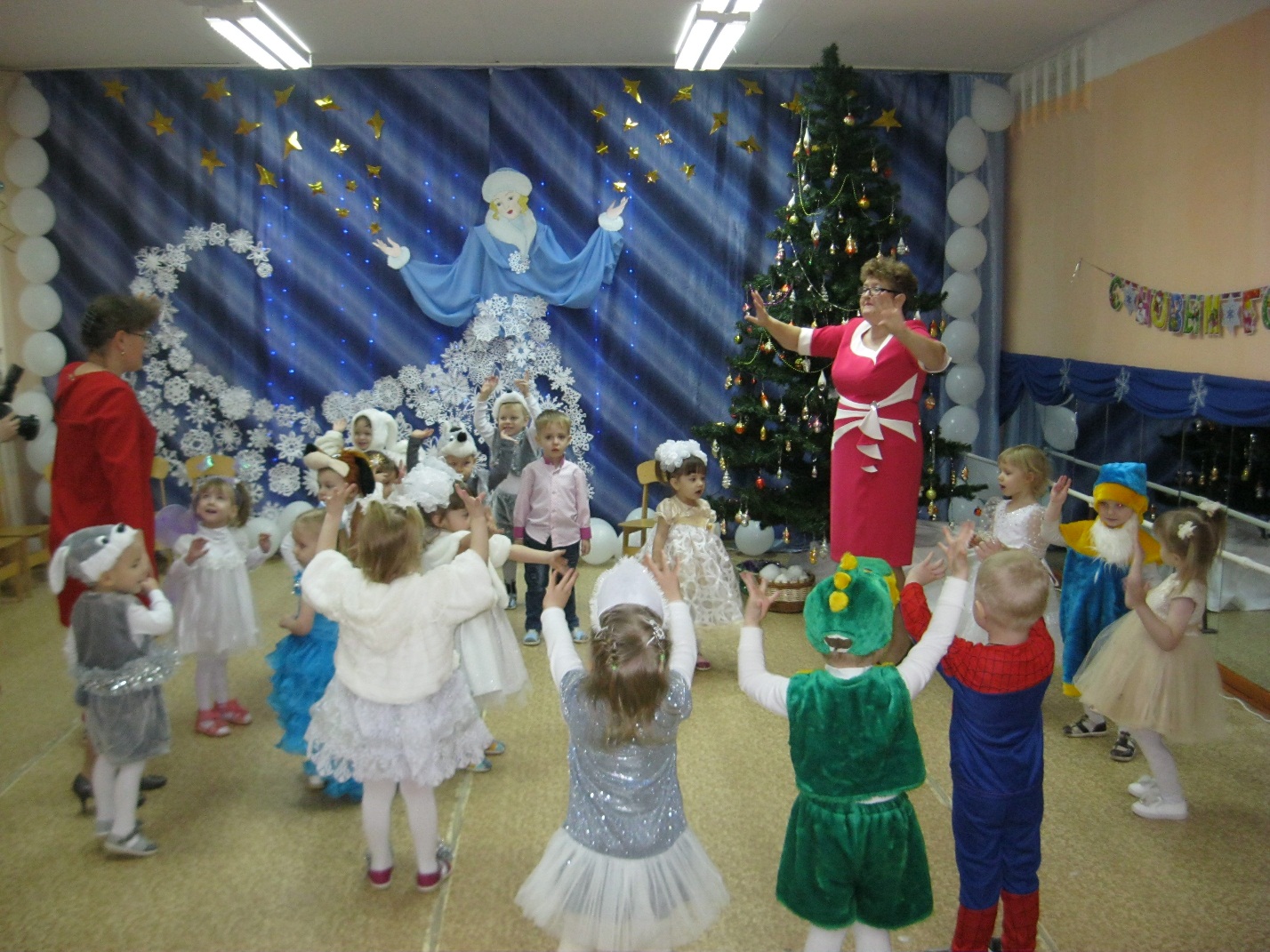 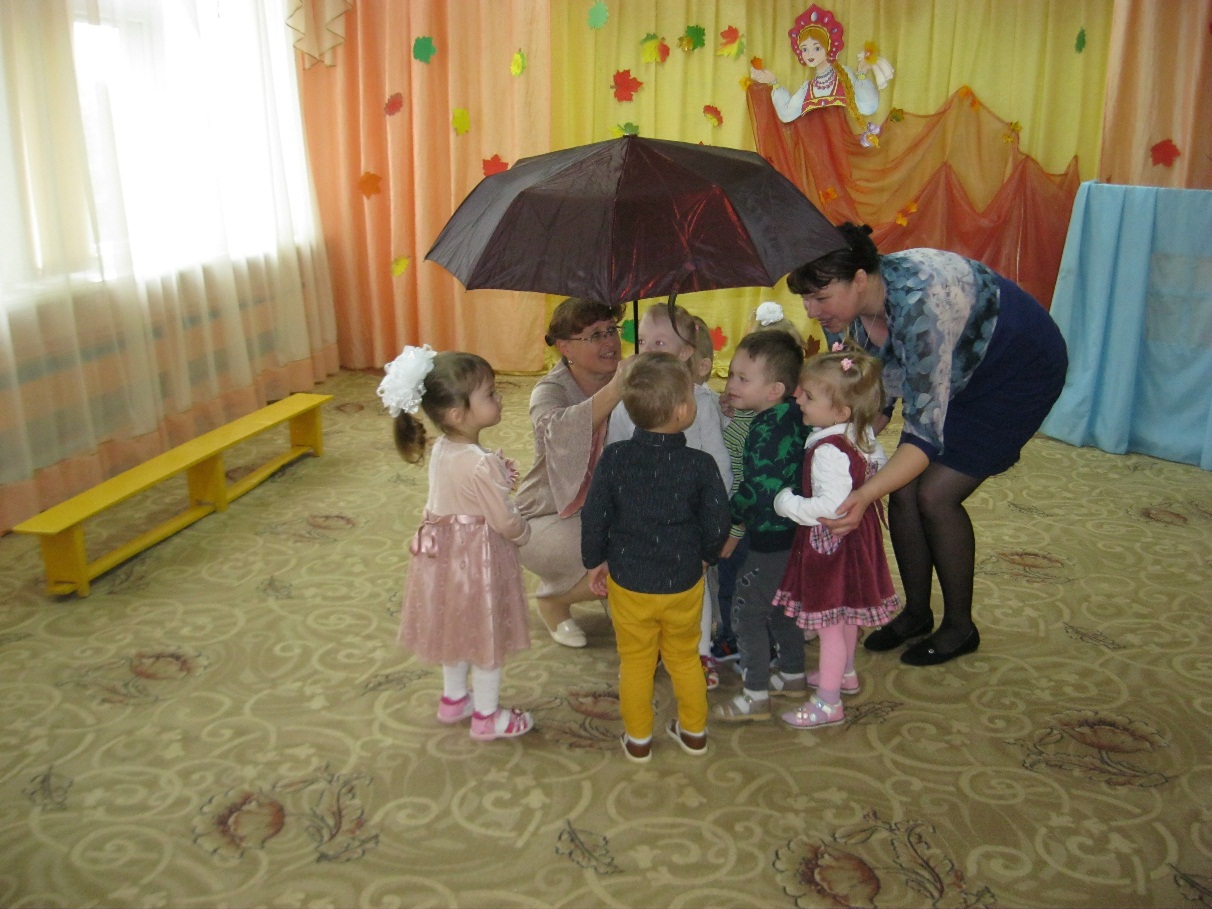 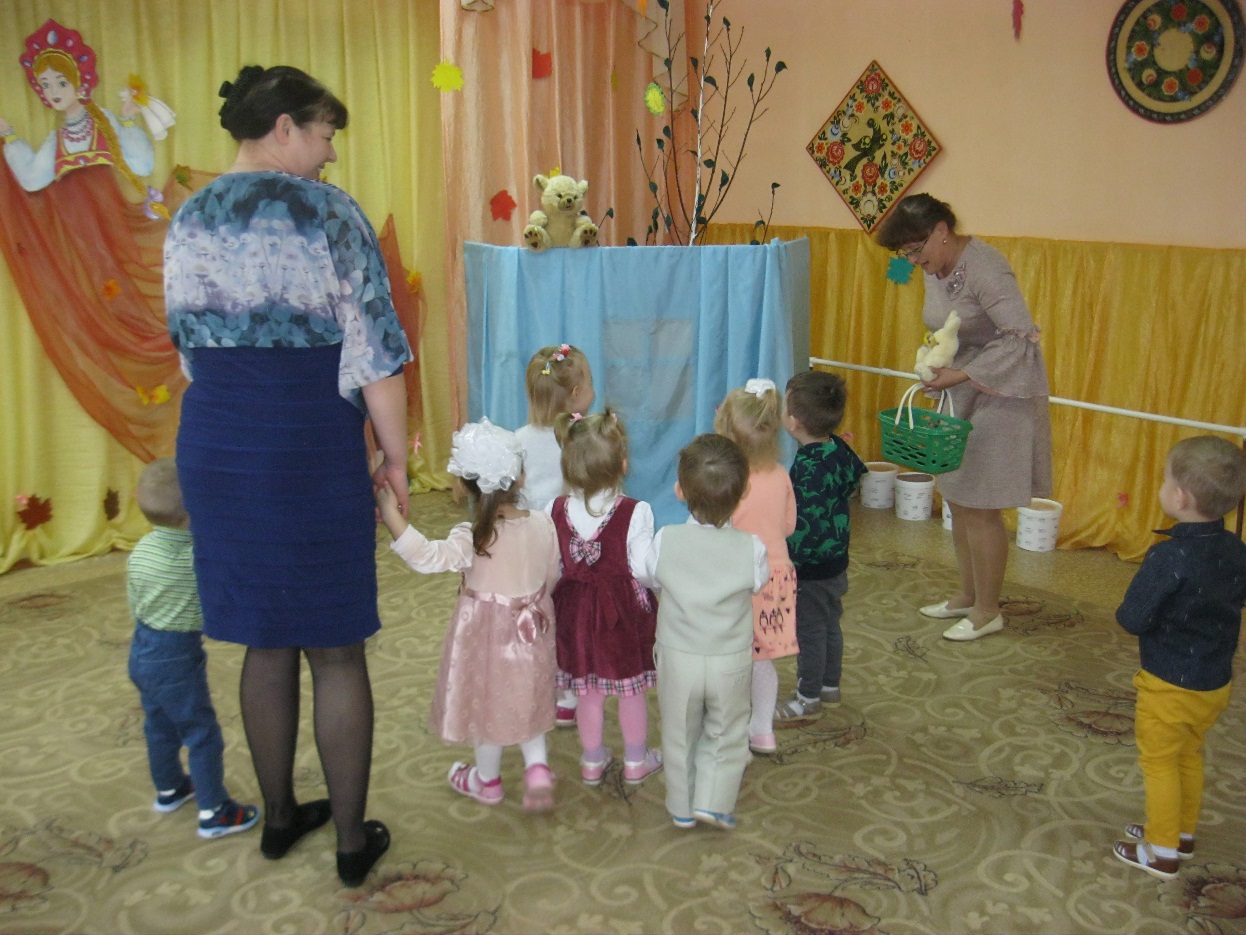 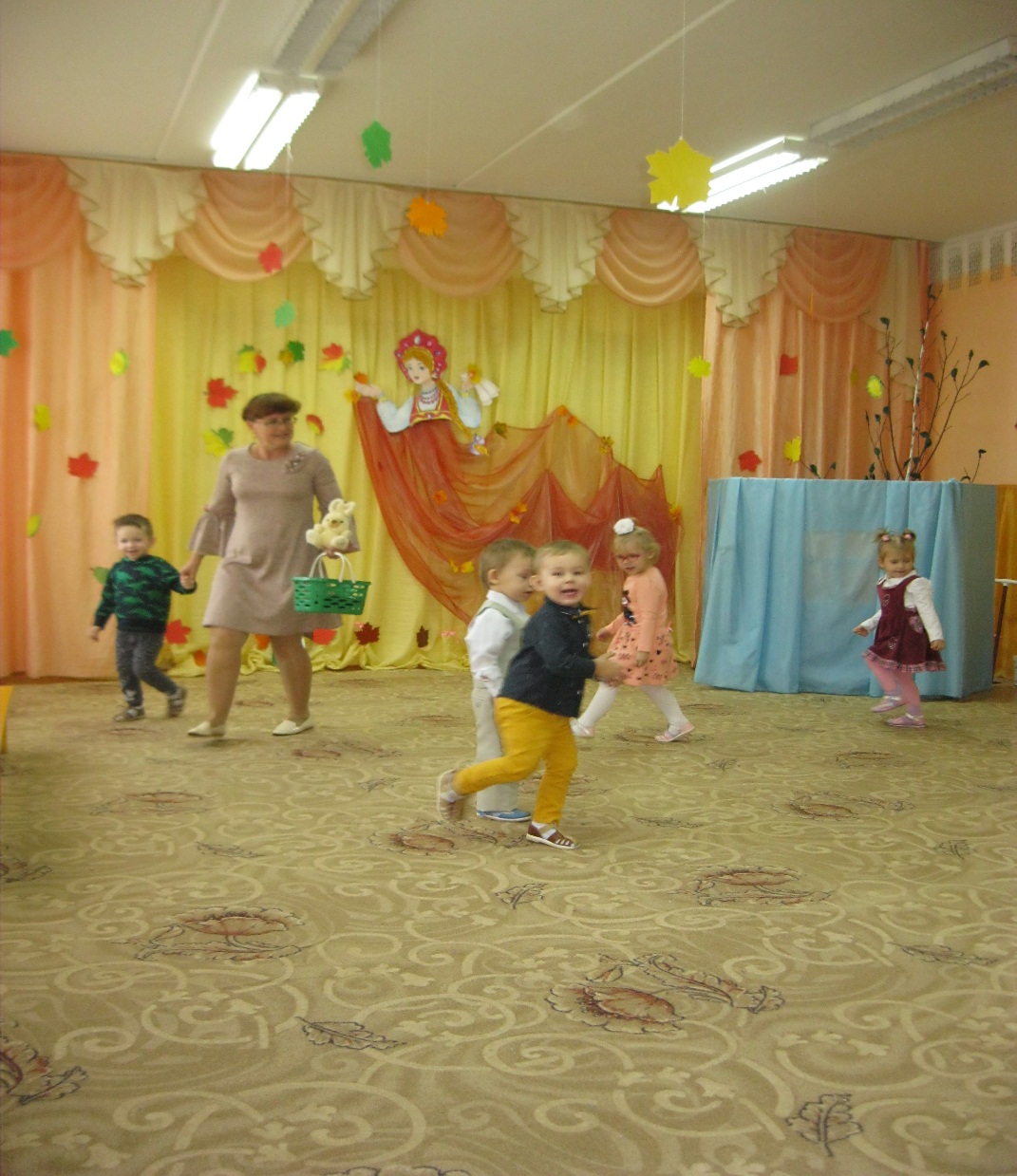 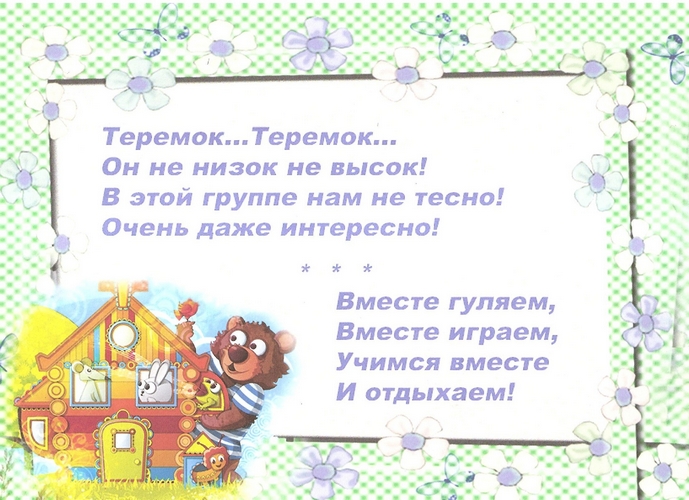 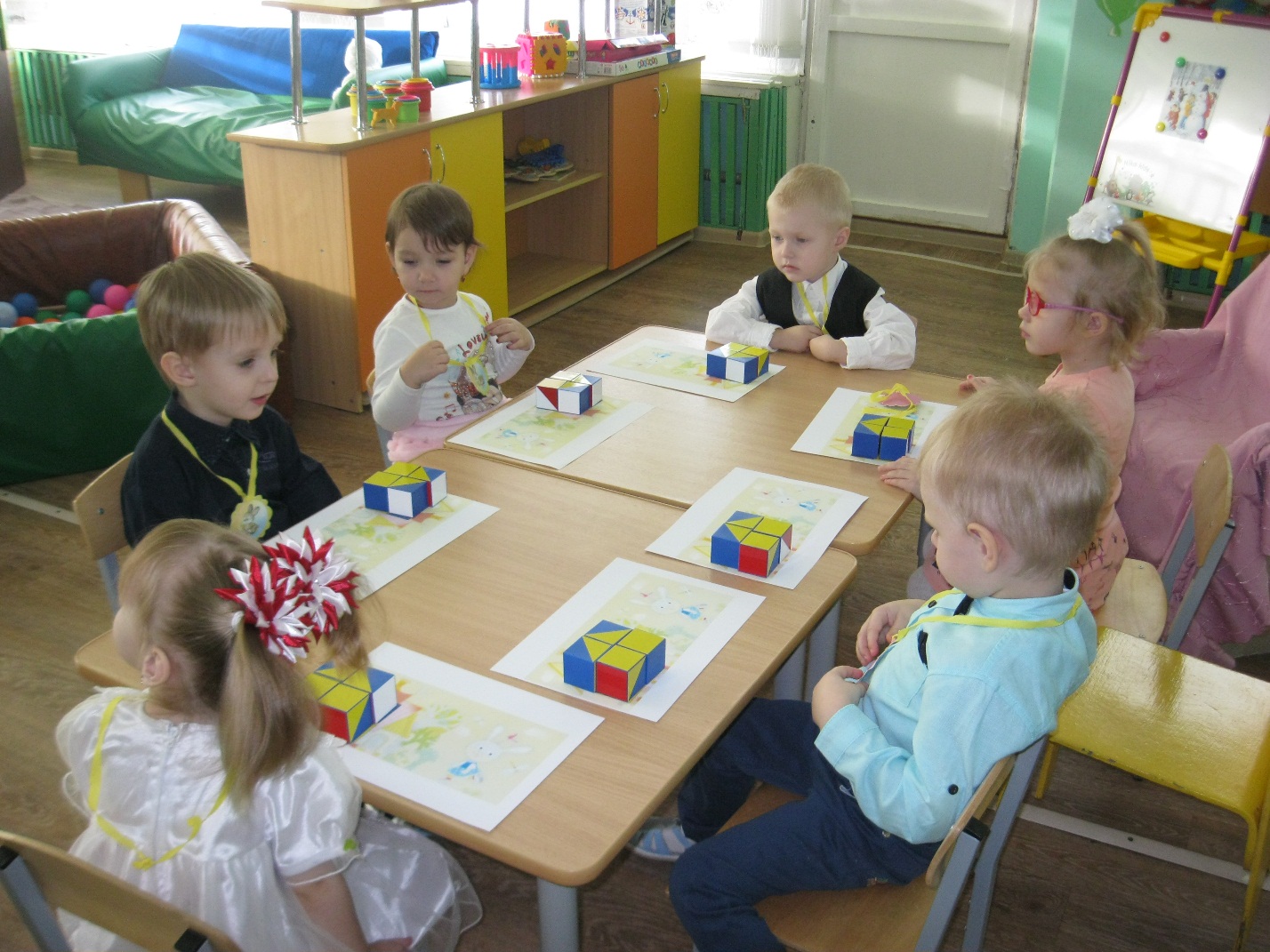 НАША ПЕСНЯ:В теремочке мы живемИ играем и поём,Все друг друга уважаем,Никогда не обижаем.В теремочке мы живемИ умелыми растем,Клеим, лепим и рисуем,А как красиво мы танцуем!В теремочке мы живемОчень умными растём.Много разных книг читаем,Мудрецами стать мечтаем.Приходите в теремок,Он не низок, не высок.Живут в нём добрые ребята,Озорные дошколята!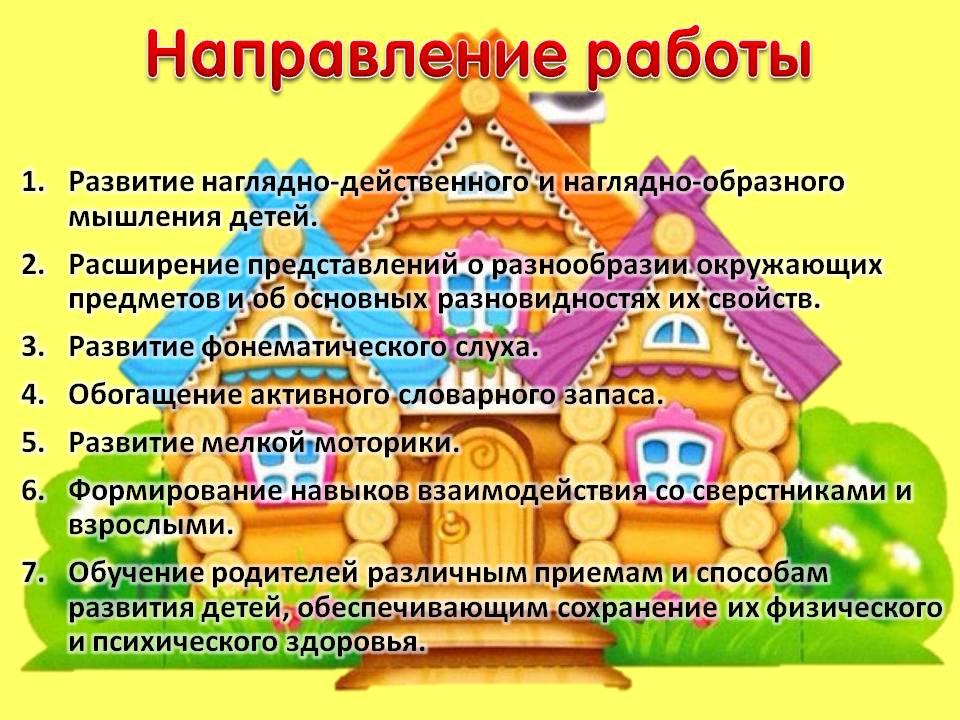 Есть в Алатыре Теремок,Он не низок, ни высок.Всех ребят мы в гости ждем,Будет здесь второй ваш дом! 